Documents concernésMémento uniquement QuestionsQuel est l’affichage de ce programme ?Quel est l’affichage du programme suivant ?Quel est l’affichage du programme suivant ?Déclaration de variablesSoient total un réel, carac un seul caractère, nombre un entier, message une chaine de 10 caractères.Quelle est la bonne déclaration ?Interagir avec l’utilisateurSoient total un réel, carac un seul caractère, nombre un entier, message une chaine de 10 caractères.On suppose que les variables soient correctement déclarées.Quel est le code qui demande convenablement à l’utilisateur les valeurs des variables ?Conditions booléennesQu’affiche ce code ?Conditions booléennesQu’affiche ce code ?Conditions booléennesQu’affiche ce code ?Conditions booléennesQu’affiche ce code ?Boucle forAvec une boucle for, comment afficher les nombres de 1 à 10 (1 et 10 inclus) ?BouclesQuelle structure peut-on utiliser si les instructions doivent être exécutées au moins 1 fois, même lorsque la condition est initialement fausse ?for{ … } while() ;While (…)  { …}BouclesCochez la(es) affirmation(s) vraie(s) :Une boucle For peut toujours être écrite avec une boucle While.Une boucle For est particulièrement adaptée lorsque l’on connaît à l’avance le nombre d’itération à effectuer.La sortie d’une boucle While se fait lorsque la condition évaluée devient vraieUne boucle While est particulièrement adaptée pour parcourir un tableau.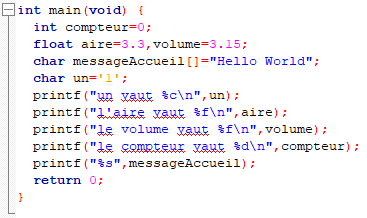 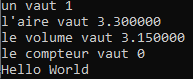 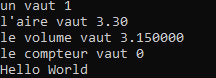 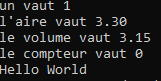 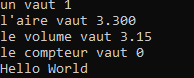 N’affiche rien, erreur de compilation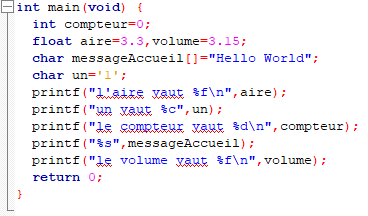 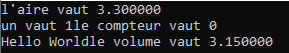 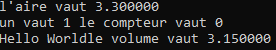 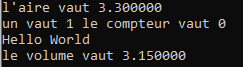 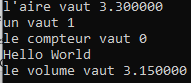 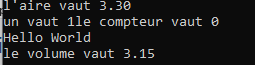 N’affiche rien, erreur de compilation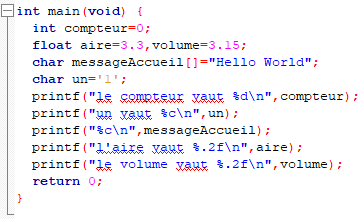 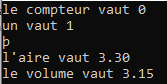 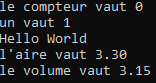 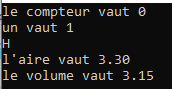 N’affiche rien, erreur de compilation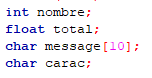 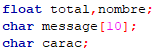 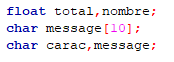 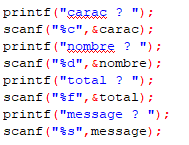 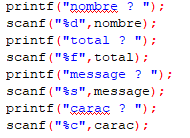 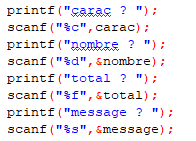 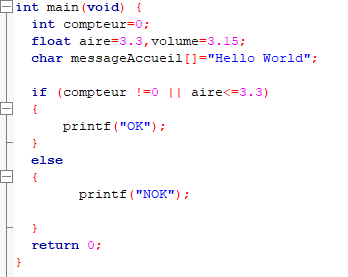 OKNOKOKNOK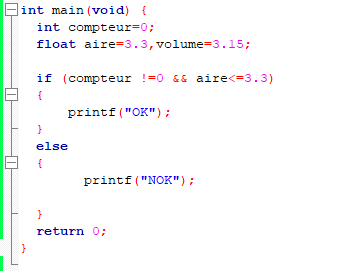 NOKOKOKNOK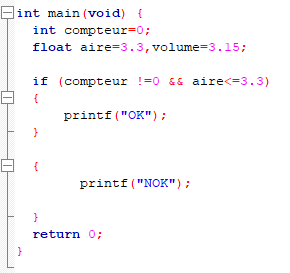 NOKOKOKNOK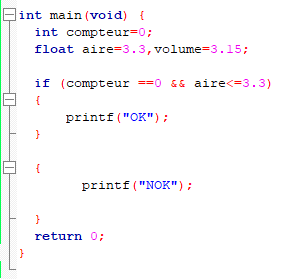 NOKOKOKNOK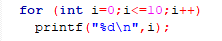 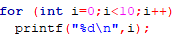 